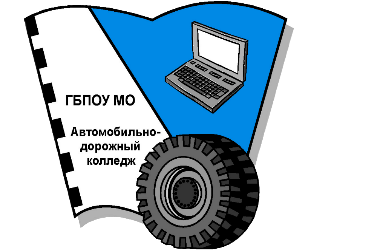 Министерство образования Московской областиГосударственное бюджетное профессиональное образовательное учреждение Московской области «Автомобильнодорожный колледж»(ГБПОУ МО «Автомобильнодорожный колледж»)Конкурс исследовательских работ «МОЯ БУДУЩАЯ ПРОФЕССИЯ»«………..название темы работы………………»Бронницы, 2021Автор работы:НоминацияСпециальность (профессия):Группа                   Курс  